								Campus A. C. Simões – Av. Lourival Melo Mota s/n°				Cidade Universitária -	57072-970, Maceió-AL, Brasil								Fone: (82) 3214-1144, (82) 3214-1393									Email: renorbioufal@gmail.com SOLICITAÇÃO DE PRORROGAÇÃO DE BOLSA CAPESEu, ______________________________________________________________________, orientador (a)  do discente abaixo identificado:Nome: ____________________________________________________________________CPF: _____________________________________________________________________, regularmente matriculado no curso de Doutorado em Biotecnologia da RENORBIO - Ponto Focal Alagoas, da Universidade Federal de Alagoas, solicito prorrogação excepcional de prazo de ____ meses para encerramento de bolsa Capes do referido discente, conforme dispõe a Portaria de Nº 55, de 29 de Abril de 2020 do Ministério da Educação. Provável data para a defesa da dissertação/tese: ___/____/____  Atenção! Este formulário deverá ser enviado para o e-mail: renorbioufal@gmail.com  devidamente preenchido e assinado.Para uso da Coordenação do PPG-RENORBIO:(    ) Pendente. Data ____/____/_____(    ) Deferido Data ____/____/_______(    ) Indeferido  Data ____/____/______Assinatura da Coordenação do PPG-RENORBIO: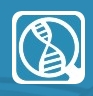 UNIVERSIDADE FEDERAL DE ALAGOASINSTITUTO DE QUÍMICA E BIOTECNOLOGIARede Nordeste de Biotecnologia – RENORBIOPonto Focal Alagoas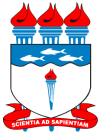 Justificativa:Nome e Assinatura do AlunoNome e Assinatura do Orientador